May 13, 2018                      	                      		                                  Faith Baptist Church Breakthrough: The Pathway to Spiritual				   Matt Culbertson, Senior PastorVictory and Renewal					“Breakthrough Parenting”Deuteronomy 6:1-9Spiritual Breakthroughs:	God encounters along our faith journey that lead us to a deeper, 	more faithful, and a greater level of intimacy and walk.God created family	(Genesis 1:27-28; Psalm 127:3-5)Leading our Children to Breakthroughs:1. We must love the Lord with ___________ our heart.	(Deuteronomy 6:4-6)2. We must ____________ faith and obedience in God’s Word.	(Deuteronomy 6:1-3)3. We must _______________ frequently of the works of God.	(Psalm 78:1-4, 10-11)4. We must __________________ teach your children God’s Word.	(Deuteronomy 6:7-9)5. We must _________________ the gospel with our children and lead them to faith in Christ.	(Psalm 127:4; Ephesians 6:4)6. We must change with the seasons of life, but never forget our _____________________.	(Deuteronomy 6:18-25; Proverbs 22:6)May 13, 2018                      	                      		                                  Faith Baptist Church Breakthrough: The Pathway to Spiritual				   Matt Culbertson, Senior PastorVictory and Renewal					“Breakthrough Parenting”Deuteronomy 6:1-9Spiritual Breakthroughs:	God encounters along our faith journey that lead us to a deeper, 	more faithful, and a greater level of intimacy and walk.God created family	(Genesis 1:27-28; Psalm 127:3-5)Leading our Children to Breakthroughs:1. We must love the Lord with ___________ our heart.	(Deuteronomy 6:4-6)2. We must ____________ faith and obedience in God’s Word.	(Deuteronomy 6:1-3)3. We must _______________ frequently of the works of God.	(Psalm 78:1-4, 10-11)4. We must __________________ teach your children God’s Word.	(Deuteronomy 6:7-9)5. We must _________________ the gospel with our children and lead them to faith in Christ.	(Psalm 127:4; Ephesians 6:4)6. We must change with the seasons of life, but never forget our _____________________.	(Deuteronomy 6:18-25; Proverbs 22:6)What is S.O.A.P.?
S.O.A.P. stands for Scripture, Observation, Application and Prayer. It is a way of getting more out of your time in God's word.  It's quite simple. When you sit for your daily quiet time, read the bible and underline or make note of any verse or verses that jump out at you with special significance. This is the basis for diving deeper and using S.O.A.P.

 Scripture Type in or write the verse or verses that stuck out to you in your reading.  Try writing them in our own words.

 Observation What did you observe about the scripture that struck you. This can be one sentence or a whole book. 

 Application How can you apply the observation so that it affects your life today?  “God what did you teach me today about YOU?” 

 Prayer Write out a prayer to God based on what you just learned and ask Him to guide you as apply this truth in your life.   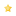 S.O.A.P.  Reading Guide for May 14 – May 20, 2018WEEK 18          CLASSIC READING PLAN            EXPRESS READING PLAN 	              HIS KIDZ READING PLANMon, May 14      Deut 9-10, Psalm 110, Rom 2            Deut 9:1-6, Psalm 110, Rom 2:17-29        Romans 2:21-29Tues, May 15      Deut 11-12, Psalm 111,Rom 3          Deut 11:8-28, Psalm 111, Rom 3:21-31     Romans 3:23-26Wed, May 16      Deut 13-14, Psalm 112, Rom 4-5      Deut 14:22-28, Psalm 112, Rom 5:1-11    Romans 5:6-11Turs, May 17      Deut 15-16, Psalm 113, Rom 6          Deut 15:1-11, Psalm 113, Rom 6:9-23       Romans 6:9-23Fri, May 18         Deut 17-18, Psalm 114, Rom 7          Deut 18:14-22, Psalm 114, Rom 7:14-25   Romans 7:14-25Sat. Sun.What is S.O.A.P.?
S.O.A.P. stands for Scripture, Observation, Application and Prayer. It is a way of getting more out of your time in God's word.  It's quite simple. When you sit for your daily quiet time, read the bible and underline or make note of any verse or verses that jump out at you with special significance. This is the basis for diving deeper and using S.O.A.P.

 Scripture Type in or write the verse or verses that stuck out to you in your reading.  Try writing them in our own words.

 Observation What did you observe about the scripture that struck you. This can be one sentence or a whole book. 

 Application How can you apply the observation so that it affects your life today?  “God what did you teach me today about YOU?” 

 Prayer Write out a prayer to God based on what you just learned and ask Him to guide you as apply this truth in your life.   S.O.A.P.  Reading Guide for May 14 – May 20, 2018WEEK 18         CLASSIC READING PLAN            EXPRESS READING PLAN 	              HIS KIDZ READING PLANMon, May 14      Deut 9-10, Psalm 110, Rom 2            Deut 9:1-6, Psalm 110, Rom 2:17-29        Romans 2:21-29Tues, May 15      Deut 11-12, Psalm 111,Rom 3          Deut 11:8-28, Psalm 111, Rom 3:21-31     Romans 3:23-26Wed, May 16      Deut 13-14, Psalm 112, Rom 4-5      Deut 14:22-28, Psalm 112, Rom 5:1-11    Romans 5:6-11Turs, May 17      Deut 15-16, Psalm 113, Rom 6          Deut 15:1-11, Psalm 113, Rom 6:9-23       Romans 6:9-23Fri, May 18         Deut 17-18, Psalm 114, Rom 7          Deut 18:14-22, Psalm 114, Rom 7:14-25   Romans 7:14-25Sat.Sun.